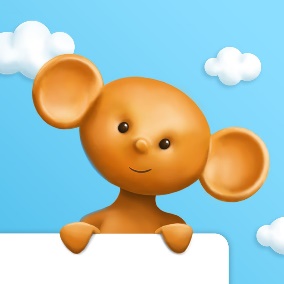 REGULAMIN KONKURSU PLASTYCZNEGO - „CZYTAJ I RYSUJ…”Zorganizowany przezFilię nr 2 Żywieckiej Biblioteki Samorządowej w Żywcuoraz Miejskie Centrum Kultury w Żywcu - Klub „Śrubka”.Cel konkursu:Rozwijanie zainteresowań czytelniczych wśród dzieci.Rozbudowanie żywego kontaktu z książką.Doskonalenie techniki głośnego czytania ze zrozumieniem.Pobudzanie inwencji twórczej, wyobraźni, fantazji dziecka.Termin konkursu:Konkurs rozpoczyna się 13 września 2021 roku i potrwa do 8 października 2021 roku.Uroczyste wręczenie nagród odbędzie się 22 października w MCK Klubie Śrubka
przy ul. Grunwaldzkiej 13 w Żywcu, o godz. 10:00.Warunki uczestnictwa:Konkurs przeznaczony jest dla dzieci przedszkolnych 5-6 letnich, dla uczniów szkół podstawowych kl. I-III, a także dla dzieci z ośrodków opiekuńczo-wychowawczych z Żywca, oraz dla uczestników zajęć w klubach środowiskowych i ośrodkach kultury miasta Żywca.W konkursie może wziąć udział jedna praca jednego uczestnika.Praca może być wykonana dowolną techniką plastyczną.Prace oceniać będzie powołane Jury. Na ocenę prac wpływać będzie: zgodność interpretacji 
z tematem, samodzielność, oryginalność, estetyka oraz ogólny wyraz artystyczny pracy.Format pracy A4 lub A3.Zgłoszenie prac do konkursu jest równoznaczne z przekazaniem praw autorskich do nich na rzecz organizatora, o których mowa w art. 50 ustawy z dnia 4 lutego 1994 r. o prawach autorskich i prawach pokrewnych (Dz. U. z 1994 r., Nr 24, poz. 83) oraz do publikacji                
w wydawnictwach wszelkiego typu, wydanych przez organizatora oraz w internecie.Biorąc udział w konkursie uczestnik wyraża zgodę na zastosowanie się do niniejszego regulaminu.Temat pracy konkursowej:„MÓJ PRZYJACIEL PLASTUŚ”Plastuś – to ludzik ulepiony z plasteliny przez uczennicę pierwszej klasy Tosię , podczas lekcji plastycznej. Plastuś mieszkał w piórniku dziewczynki, a jego sąsiadami były przybory szkolne. Ludzik miał mały czerwony zeszycik, taki jak jego właścicielka i zapisywał w nim wszystkie swoje przygody. Dzieci, które chcą się dowiedzieć o  przygodach Plastusia, odsyłam do książki Marii  Kownackiej „Plastusiowy pamiętnik”.Uczestnicy  mają za zadanie wykonanie ilustracji do wybranych fragmentów z książki pt.: „Plastusiowy pamiętnik”     FRAGMENTY KONKURSOWE„Jestem malutki ludzik z plasteliny. Dlatego na imię mi Plastuś. Mam śliczne mieszkanie: oddzielny drewniany pokoik. Obok mnie, w drugim pokoju, mieszka tłuściutka biała guma. Ta guma nazywa się „myszka”. A zaraz koło gumki mieszkają cztery błyszczące ostre stalówki… Tosia ulepiła mnie – takiego malutkiego ludzika. Ja mam duży, czerwony nos, odstające uszy i zielone majteczki. Wszyscy powiedzieli w klasie, że jestem śliczny. Tosia mi zrobiła ołówkiem oczy i zaraz zacząłem patrzeć na wszystkie strony…”„Już miałem iść spać do piórnika, żeby na te lale nie patrzeć, aż tu widzę – Na Lodzinej ławce siedzi sobie lalusia taka malutka, mało co większa ode mnie, troszkę krzywa 
w pasie, przekrzywiona na jeden boczek, z noskiem jak kartofelek … siedzi sobie cichutka 
i zawstydzona. Więc ja zaraz do niej i pytam. Z czego ty jesteś ? – Ja z gałganków…. Jak 
ci na imię?. Klarcia… Klarcia miała najładniejszą sukienkę ze wszystkich lalek: zieloną 
w czerwone kwiatuszki.”„Dzisiaj to był dobry dzień, bo Tosia wydawała książki. Ale prawda zapomniałem napisać, że nasza klasa to ma własną bibliotekę. Ta biblioteka to jest taka ładna , że nie wiem – 
i duża!. Chyba pięć razy większa od naszego piórnika. Wszystkie książki w bibliotece 
są obłożone w niebieski papier i mają zakładki z niebieskiej tasiemki. Niektóre książki to są bez obrazków, ale inne to mają takie śliczne obrazki, że chciałbym je cały dzień oglądać!.”„.”Wiesz, Zosiu, niech Plastuś też wisi na choince!. Przebiorę go za krasnoludka! I zaraz mi dorobiła wielki kaptur i czerwoną kapotę, przewiązała mnie czerwoną nitką i już byłem gotowy na choinkę… Ta choinka to jest zielona i pachnąca i kłująca. Ale na niej okropnie wesoło. Koło mnie paliły się świeczki: czerwona i żółta. Wisiała wielka niebieska kula 
i leciał gołąbek i samolot i skakał piernikowy konik i tańczyły dwie panny z włóczkiTermin i warunki dostarczenia prac:Prace należy przesłać Pocztą Polską  lub dostarczyć osobiście do organizatorów konkursu: 
MCK Klub Śrubka, 34-300 Żywiec, ul. Grunwaldzka 13 (w godzinach pracy placówki),
 – z dopiskiem: „KONKURS PLASTYCZNY”!Prace są zgłaszane do konkursu przez opiekuna zajęć lub nauczyciela.Prace nadesłane po terminie nie będą oceniane. Decyduje data stempla pocztowego.Organizatorzy nie ponoszą odpowiedzialności za uszkodzenia powstałe podczas przesyłkiPrace przechodzą na własność organizatora i nie będą odsyłane.Dla laureatów przewidziane są dyplomy i nagrody.Ocena nagród:Jury konkursu 12 października br. dokona oceny nadesłanych prac w poszczególnychkategoriach  wiekowych:- przedszkola,- szkoły podstawowe.Prace nie spełniające warunków regulaminowych nie będą klasyfikowaneWyniki konkursu ogłoszone zostaną na stronie internetowej organizatorów konkursu 
i mediach  społecznościowych. Placówki, z których pochodzić będą prace nagrodzonych uczestników  zostaną  poinformowane  o wynikach konkursu telefonicznie.Praca powinna być czytelnie podpisana na jej odwrocie ( imieniem i nazwiskiem).Do pracy należy dołączyć czytelnie i dokładnie wypełnioną KARTĘ ZGŁOSZENIA.Nadesłane prace nie mogą być wcześniej ocenianymi, bądź też biorącymi udział
     w innych konkursach plastycznych.8. Informacji dotyczących konkursu udzielają organizatorzy:
     Filia nr 2 ŻBS, ul. Grunwaldzka 13 pod nr tel.: 33 475 13 52, 
     MCK Klub Śrubka, ul. Grunwaldzka 13 pod nr tel.: 33 475 07 93.ZAPRASZAMY DO WZIĘCIA UDZIAŁU W KONKURSIE
 I ŻYCZĄ UDANEJ ZABAWY!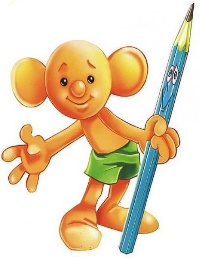 Karta uczestnika w konkursie plastycznym   „CZYTAJ I RYSUJ…”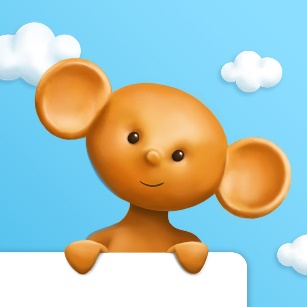 Imię i nazwisko autora pracy: ………………………………………………………………………………………………………………………………………….Kategoria wiekowa:…………………………………………………………………………………Adres zamieszkania:……………………………………………………………………………………………………………………………………………………………………………………………………………………………………………………………………Telefon:………………………………………………………………………………………………………………………………e-mail:…………………………………………………………………...............................................................Szkoła/ Placówka – adres, telefon:………………………………………………………………………….............................………………………………………………………………………………………………………………………………………………………………………………………………………………………………………………………………………………………………………………………………………………………………………………………………………………………………………Imię i nazwisko, nr telefonu opiekuna przygotowującego ucznia do konkursu:………………………………………………………………………………………………………………………………………….Wyrażam zgodę na przetwarzanie  danych osobowych UCZESTNIKA konkursu zgodnie
 z ustawą o Ochronie Danych Osobowych (Dz.U.Nr.133 pozycja 883)oraz na nieodpłatne wykorzystywanie przez Organizatora Konkursu nadesłanych prac w dowolnym czasie 
i formie dla celów promocyjnych Organizatorów.………………………………………                                                       ……..……………………………………………..           (Miejscowość, data.)                                                                      (Podpis rodzica/opiekuna prawnego uczestnika.)ZGODA NA PUBLIKACJĘ WIZERUNKU DZIECKAOświadczam, że zgodnie z obowiązującymi przepisami wyrażam zgodę na nieodpłatne przetwarzanie wizerunku ( w tym rozpowszechnianie) oraz danych osobowych mojego dziecka:…………………………………………………………………………………………………………………………………………………………….wyłącznie w celu promocji osiągnięć placówek organizatorów konkursu plastycznego 
„ Czytaj i rysuj…”, informacji o realizacji zadań statutowych oraz bieżącej działalności w postaci prezentacji jego wizerunku podania jego imienia, nazwiska i wieku w publikacjach, filmach, wykonywanych zdjęciach oraz w internecie i mediach społecznościowychPodstawa prawna: Ustawa o ochronie danych osobowych (Dz.U. 2018 r. poz.1000)Ustawa o prawie autorskim i prawach pokrewnych (Dz.U.2016 r. nr 90 poz.631 z późn. zm.)                                                                  …………………………………………………………………………....                                                                                                  (DATA PODPIS RODZICA/ OPIEKUNA PRAWNEGO DZIECKA)